Tutankhamun was first known as Tutankhaten and was born in 1343 BC he became pharaoh at 9 and died in 1323 BC. When he died he was 19 so he ruled for 10 years. He was famous for being the boy king. Tutankhamun was born in the capital city of Egypt that is called Amarna and was buried in the Valley of the Kings.Tutankhamun’s family Tutankhamun’s family was decently small and dad was formally known as Amenhotep the 4th. His mum was either Nephite or Cia we are unsure of his mum’s identy .He had six sisters , one brother and a half sister. ChildhoodHis childhood was ok  because he became pharaoh .His name means the living image of amun the god. He became pharaoh when he was nine years old. This is when when he became the boy king.DeathHis death was at the age of nineteen and his  death is unknown . He was either bludgeoned or his leg was broken and it was poisoned.  He was most likely bludgeoned because there were bone fragments in his skull.Conclusion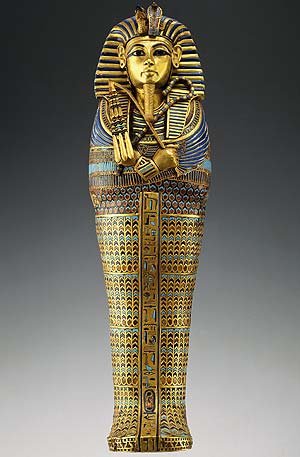 So that is all you need to know about Tutankhamun. There is a lot more info on the internet. Go and look at it there are a lot of things. 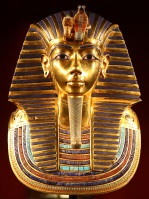 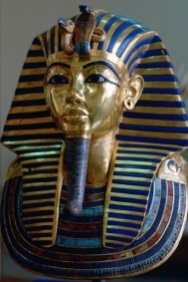 